Fómhar/Autumn 2017		                                  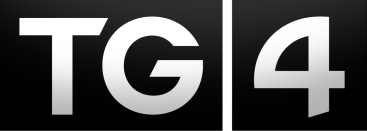 Drámaíocht/DramaRos na Rún   8.30pm Tuesdays & Thursdays from 5/9/17 (omnibus Sunday)The flagship drama series TG4’s longest-running and best-loved series.   It has engaging storylines that bring the leading characters through awkward situations and extreme jeopardy.  There are many laughs along the way, the kindling of romance and consequent broken hearts for some but not all.   In its unique natural style, Ros na Rún deals with the many social issues which face rural communities in today’s world and excels in the exposure of such matters with insightful writing and acting.The coming season will continue to delight, excite and engage audiences with the aftermath of the bloodshed of last season, who survives the shootout is the question on the lips of all Ros na Rún fans?As Ireland’s society changes so too does society in this fictional rural Gaeltacht village  where the many complex social issues facing the country today all crop up: rural crime, drugs, alcohol, sexuality, deceit and the softer side of lust, love, complex relationships and threats to marriage,This season, the 22nd in the soap’s history, the return of an old character brings much excitement and romance which soon develops into something even more lustful.   An old flame can cause havoc.As the economic climate improves, the village welcomes the opening of a new, a big brand name that attracts a leading Irish celebrity for the official opening.  Audiences can expect suspense, intrigue, disgrace, tears and laughter as these authentic characters their business and daily, often turbulent livesMany of the much loved characters of Ros na Rún face their individual demons, including Mo, Garda Superintendent O’Shea whose domestic secrets may soon become a public topic of conversation.Follow Ros na Rún on Facebook Ros na Rún and on Twitter @rosnarún and Snapchat rosnaruntg4 #rnar for daily updates and your opportunity to get behind the scenes with your favourite characters. The series benefits from the Section 481 supports provided by the Irish GovernmentProduced by Tyrone Productions & Eo TeilifísContact    Noreen D’Arcy, noreen@darcymarketingandpr.ie  086-8227556Cine4TG4, Bord Scannán na hÉireann/The Irish Film Board (BSÉ) and the Broadcasting Authority of Ireland (BAI) have joined in launching the Cine4 Development Scheme, a new joint-funding initiative to support the development and production of feature films in the Irish language. Open to live-action feature-length drama film projects in the Irish language, this exciting initiative encourages strong storytelling, visual flair and high production values appropriate for the big screen.  Qualifying projects must offer a story-line that has a strong credibility as Gaeilge, prove potential to appeal to Irish and international cinema audiences and demonstrate Irish language capability and gender balance across the creative team being proposed.   Grace Harte		10pm Thursdays from 14/9/17  A new 3 part drama series set in a dilapidated hotel in the West of Ireland centred around a love triangle that ends tragically. Grace and Leo Harte, both in their 40s, run a crumbling hotel, Ostán Harte, a fixture on the landscape for many years.  Grace feels she is stranded in a passionless marriage.  Where Grace sees stasis, Leo sees stability and he does not share her hope that upgrading the hotel might inject new life into their relationship. As a result, their hotel seems consigned to a slow descent into decrepitude. The series opens as the hotel shuts down at the end of the season and soon we learn this is a final closing.  Danny, a young and ambitious surfer, sets up a surfing school on the beach adjacent to the hotel. Danny is and eager to plug into the benefits provided by modern tourism and the Wild Atlantic Way. Grace meets Danny and tells Danny how trapped she feels and that at times she wishes she was rid of Leo. Danny grants her wish and conspires in Leo's murder but as events unfold, the intended victim is not the main casualty in this tangled web of relationships and betrayal.It was written by Antoine Ó Flatharta, produced by Martha O’Neill and directed by Charlie McCarthy. The cast includes Kate Nic Chonaonaigh, Dara Devaney, Eoin Ó Dubhghaill, Elise Brennan, Bríd Ní Neachtain, Sorcha Ní Chéide, Eoin Geoghegan, Colm Mac Giolla Easbuic, Peadar Cox, Eileen Byrne, Eoin MacDiarmada and Norma Sheahan.This project received support from the BAI’s Sound & Vision scheme, the Section 481 scheme and the Northern Ireland Irish Language Broadcast Fund.Produced by Wildfire Films. Contact rory@wildfirefilms.net  01-6725553Rocky Ros Muc		(spring 2018)This award-winning feature-length documentary film tells the story of Connemara-born boxer, Seán Mannion, whose life and boxing career also serve as a window on the Irish emigrant experience in Boston in the grim 1980s.From humble beginnings, to challenging for a world title crown. From the quiet Gaeltacht village of Ros Muc in County Galway, to the criminal underworld of James ‘Whitey’ Bulger and the mean streets of Boston, this gritty yet heart-warming film examines the man’s spirit inside the ring and his troubles outside.  Like many before him, he left behind his home village of Ros Muc and headed for a new life in America. He had a talent for boxing. His sparring partners at his gym were at the heart of Whitey Bulger’s Winter Hill gang. Friends. Fellow emigrants. His world was their world. The fighting Irish. Drugs, racketeering and murder. This was the reality of life in South Boston.In October 1984, Sean stood in the boxing ring in Madison Square Garden, in New York City fighting for a WBA world title crown. His rise up the professional ranks wasn’t straightforward. Neither was his descent.This is a story of survival, of determination, honour and strength, a story about identity and community, not just for Seán Mannion, but for the thousands of emigrants like him.                                                                                                                                                                      This landmark documentary has already garnered prizes at the Irish Film Festival in Boston and at the 2017 Galway Film Fleadh.Máire Bhreathnach produced and the project was supported by, Bord Scannán na hÉireann/The Irish Film Board, Northern’s Irish Language Broadcast Fund and MG Alba.Produced by Below the Radar mbhreathnach@belowtheradar.tv  04890315522Song of Granite		(Spring 2018)Impressions of the life and times of legendary Connemara-born traditional Irish singer, Joe Heaney. The beautiful yet harsh landscape combined with the myths, fables and songs of his  Carna childhood helped shape this complex and gifted character. Enigmatic and fascinating, Heaney’s devotion to his art came at a huge personal cost to him and those closest to him.Most of his adult life was spent in the USA where his brilliance was recognised as a key influence in the folk-revival and his concerts and recordings drew widespread acclaim and recognition.Cast includes Macdara Ó Fatharta, Micheál Ó Confhaola, Jaren Cerf, Pól Ó Ceannabháin and Colm Seoighe.Directed by Pat Collins, the project received support from Section 481 and from a number of film agencies and funds in North America.Produced by Marcie Films.   (Alan Maher, Jessie Fisk and Martin Paul-Hus)   Contact Alan Maher 086-8554393Murdair Mhám Trasna (The Mám Trasna Murders) 	(Spring 2018)This ground breaking feature length docu-drama recounts the brutal slaying in 1882 of a family in Mám Trasna, a remote townland set in the mountains of Galway-Mayo border.  Due to the political upheaval of the time the response of the British authorities was swift and severe.  It led to the unjust hanging of some and life imprisonment of other innocent men, based on the testimonies of false witnesses and the dishonesty of the authorities and the gentry.  This miscarriage of justice was exposed in the press of the time and eventually led to the fall at Westminster of the British Government led by Prime Minister William Gladstone.  To this day the names of the men wrongfully accused have not been cleared. Based on the award-winning book Éagóir by Seán Ó Cuirreáin, this major new work covers the three elements in this multi-faceted tragedy: a most unusual and barbaric murder in the dead of night; a trial held in a Dublin court through English - though the defendants were native Irish speakers with little or no understanding of English; and finally the political fallout following the wrongful hanging of innocent men, and the wrongful conviction of others.”Directed by Colm Bairéad, produced by Ciarán Ó Cofaigh, the  DOP was Colm Hogan and Designer Conor Dennison, the film is received funding from the BAI’s Sound  Vision  Fund and support through Section 481.Produced by Rosg.   Media contact:  Ciarán Ó Cofaigh 091 553 951 ciaran@rosg.ie An Béal Bocht			(Spring 2018)An animated adaptation of Flann O’Brien’s acclaimed 1941 novel in Irish.    It is a biting satire on the highly popular Gaeltacht autobiographies of the time.    It is widely regarded as one of the greatest Irish-language novels of the 20th century.It is the life story of a young Gael held in Sligo Jail as he reflects on the dire poverty of his childhood and recalls the glamour of the city-dwellers who came to learn Irish and lecture the natives about how lucky they were.It stars the voices of Seán Misteál, Donncha Crowley, Tommy Tiernan and Bob Quinn. This animated adaptation is the first time that the book has been brought to screen and is also the animated debut for critically acclaimed feature film director, Tom Collins.  It is a co-production between award winning animation production company Raw Nerve Productions and De facto Films. Principal animator at Raw Nerve is Bafta nominated animator, John McCloskey, who took the role of animation director working closely with writer/director, Tom Collins.The film was produced by Pearse Moore and Tom Collins and animated at Derry’s Nerve Centre.The project was developed with assistance from TG4 and the Irish Language Broadcast fund and production support from TG4, Irish Language Broadcast fund and Broadcast Authority of Ireland with the Television Licence Fee.Media Contact: Pierce Moore Raw Nerve Productions Limited,  p.moore@nervecentre.org Aithrí 		(Spring 2018)		Director Tom Collin’s historical drama Athrí/Penance will be part of TG4’s autumn schedule. This is a story with a background of the Easter Rising, 1916 but set primarily in more recent times. Firebrand priest Father Eoin O’Donnell is convinced that only violence will force Britain out of Ireland. He influences young, impressionable Antaine to fight. When events spiral out of control, Antaine accidently kills his mother while trying to escape the local police. Fr. Eoin realises that he had too much influence on the boy. He runs away to Derry, many miles away, to seek penance. Starring Peter Coonan, Terry Byrne, Barry Barnes & Diona Doherty. The film was written by Greg Ó Braonáin and Tom Collins, with Collins producing alongside Edwina Forkin ( Zanzibar Films). Funded by Northern Ireland Screen, The Irish Film Board, TG4 and BAI. Produced by Defacto Films & Zanzibar Films. Edwina Forkin  086 2602082.Drama SeriesMr RobotSeason 2 of the acclaimed American drama–thriller television series created by Sam Esmail.  It stars Rami Malek as Elliot Alderson, a cybersecurity engineer and hacker who suffers from social anxiety and clinical depression. Alderson is recruited by an insurrectionary anarchist known as "Mr. Robot", played by Christian Slater, to join a group of hacktivists called "fsociety".The group aims to destroy all debt records by encrypting the financial data of the largest conglomerate in the world, E Corp.As the season opens, we find Elliot in seclusion; Angela happy at E Corp; and society delivering a malicious payload.Follow the MoneySeason 2 of the Danish financial crime thriller, set in the renewable energy business in Denmark, is the story of speculators, swindlers, corporate moguls and the crimes they commit in their hunt for wealth. It is the story of ambition that corrupts, and of the way organized criminals launder their ill-gotten gains.It is a story of our world that the economic crisis almost overturned five years ago, and which is still holding its breath as it waits for the next bubble to burst and for the next economic tsunami to strike. And of course it is the story of us human beings, the rich, the poor, the greedy, the fraudulent, the robbers who'll go to any lengths to build the lives of our dreams. Follow the Money is the story of greed.Scannáin / MoviesScannán na Seachtaine  		 9.30pm Mondays Monday night is stay at home night and we’ve lined up a mouth-watering selection of free to view movies that will entertain and engage.  Upcoming titles this season include Dallas Buyers Club, World Trade Centre, Pain & Gain, Goodbye Bafana, John Grisham’s The Rainmaker, J Edgar, The Kite Runner, The Manchurian Candidate, The Ring, Shuttter Island, Narc, Super 8, Things We Lost in the Fire and Up in the Air.Saturday Night Movie			The Saturday night movie on TG4 – expect entertainment from upcoming titles such as Adore, The Browning Version, Men Women & Children, Big Night 1996, The Guilt Trip, A Cry in the Dark, Freedom Writers, The Generals Daughter, Killing Bono, I Love You Man, Just Like Heaven, The Life Before her Eyes, Margot at the Wedding, Extract, Mack the Knife, Night Falls on Manhattan and Winter Solstice. TG4 – home of the Western brings action from some of the much loved westerns such as The Alamo, The Wonderful Country, Barquero, Comanche, Robbers Roost, The Brass Legend, The Cowboys, Vendetta, Rio Grande and True Grit. News Nuacht TG4           7pm dailyTo see the súil eile perspective of our news coverage, tune in to Eimear Ní Chonaola and the dedicated and energetic Nuacht TG4 team at 7pm every night. At the heart of this TV news service with a difference is a distinctive non-centrist mix of news from a regional, local, Gaeltacht and Irish-language perspective, along with national and international stories. Coverage of the stories and topics that matter to people’s lives in the Gaeltacht and in the Irish-speaking world, combine with daily location reports from the sometimes hidden Ireland.     As well as the daily news, the weekly Timpeall na Tíre offers a chance to catch-up on the strongest stories of the week in a stimulating weekly digest with an alternative to the mainstream news agenda. The evening bulletin will be presented from Oireachtas na Gaeilge in Killarney for three consecutive nights of the annual Irish language cultural festival. Nuacht TG4: part of the day, heart of the story and from November, a complete new-look and extended bulletin from TG4 HQ’s main studio.Contact:   Joe Reddington joe.reddington@rte.ie   091-505050 An Aimsir  Láithreach The channel’s weather service has an unrivalled reputation among those who make their living (or leisure) outdoors for its detail, accuracy and innovation.  Five detailed, customised and viewer-friendly updated weather bulletins are broadcast on TV every day with regional and national weather forecasts, including a daily Fishing/ Coastal report that provides tide times for the main fishing ports and marinas.   The presenters convey the news in simple language with accompany graphics and animated sequences.Specially situated TG4 weather cameras along the west and south coasts (in Gaoth Dobhair (Donegal) Baile na hAbhann, (Galway) Dún Chaoin (Kerry), An Rinn (Waterford) and Belfast provide panoramic real-time pictures of what the weather is actually doing.  The schedule of detailed broadcast forecasts on TG4 is as follows:5.30pm  		-	National and coastal6.58pm  		- 	Fishing forecast11pm			- 	National and coastalA 5 day updated forecast can be found on the website at www.tg4.ie/aimsir  and the latest weather updates can be accessed anytime on twitter @AimsirTG4, the real time weather pictures from TG4’s regional weather cameras along with a wealth and variety of Irish language terms in all the major dialects are also available at www.tg4.ie/aimsir Fíorasach/ FactualSingle Documentaries Poc na nGael 				6/9/17  9.30pmIce hockey is a national obsession in Canada. This fascinating documentary reveals how the Irish created the sport and played a key role in developing the game from its inception on a frozen pond in Nova Scotia to the ultra-modern arenas of today. Presented by hurling legend Ger Loughnane, the programme travels across the country to uncover the story of the Irish in Canada through the sport of hockey. What he reveals is the incredible contribution of Irish immigrants in creating and developing a sport that would help define the new nation of Canada. Filming Locations: Nova Scotia, Montreal, Ottawa, Toronto & Áth CliathProduced by Fócas Films Teo.   Contact details Eamon Ó Cualáin, 087-9335382 eamonn@sonta.ieAn Pháirc     	27/9/17  9.30pm  Páirc Uí Chaoimh, the much-awaited regenerated sports stadium has just opened on Leeside, a second coming for a relatively young venue that had not always been loved by those who played there.  It was a famous GAA venue but also hosted memorable summer music festivals in days gone by.As the old stadium was demolished and  set to be rebuilt, this programme gathers some of the great players, musicians and fans for a trip down memory, while giving an inside view on the rebuilding and the countdown to the grand opening.Participants include Dónal O'Grady; Seán Ó Sé; Micheál Ó Muircheartaigh;  Seán Óg Ó hAilpín; Dr. Con Murphy; Billy Morgan; Dinny Allen; Alan Quirke; Ger Cunnigham; Dara Ó Cinnéide;  Seán Bán Breathnach, Nicky English;  Michael Moynihan  and Michael Foley.Produced by Nemeton. Fintan Walsh      058-46499Éalú as Éirinn    9.30pm 4/10/17 Spanish Armada captain Francisco de Cuéllar was shipwrecked off the Sligo coast in September 1588.  He spent seven months in war-torn Ireland, trying to escape death and marriage before eventually making his way to Madrid.  He wrote an account of his amazing adventures in which he describes bloodthirsty battles, sieges won against all odds, attacks by pirates and the attentions of beautiful women. The TV broadcaster Antaine Ó Donnaile, has long been captivated by this extraordinary story and in this landmark documentary he sets out to follow in the footsteps of de to see if his fantastic account might be true.  With dramatic historical reconstruction, spectacular aerial footage, and a physically demanding journey through Connacht, Ulster and then on to Scotland, Belgium and Spain, this is a gripping and swashbuckling adventure, which gives a unique insight into Ireland and the Gaelic world before the English Conquest. The documentary reveals what life was like in Ireland in 1588. De Cuéllar tells of his meetings with ordinary Irish peasants and ‘very important savages’ such as chieftains and bishops. It definitely is a ‘súil eile’ compared to the later English accounts of Ireland at this time of change and conquest. Supported by the Northern Ireland Irish Language Broadcast Fund. Produced by Macha Media    antaine.odonnaile@gmail.comScéal Benny Lynch                          9.30pm   11/10/17                                                                                                    Born in 1913, the son of Irish immigrants from Donegal rose from the poverty of the Glasgow tenements to become a legendary boxer. By the age of just 22, he had won taken the Scottish, British, European and World titles by 1935 and is still listed in the top ten fighters of all time in his weight division.But, as with so many boxing stars in the Celtic nations at that period, fame and fortune proved too much for him to handle.  His struggles with alcoholism brought about his undoing and led to disputes with the boxing authorities regarding his fitness for the ring and ability to make the weights required to defend his titles.  These combined to cause a rapid decline in both his career and his health.  He succumbed to the ravages of the disease and died aged just 33 years. Through interviews with boxing and social historians including former boxing world champions Bernard Dunne, Jim Watt and Barry McGuigan, we hear his tragic story for the first time and the rich relationship between the North West of Ireland and Glasgow that remains strong to this day.This project was supported by MG ALBA and Creative ScotlandProduced by Square One Productions.  Shane Tobin. info@sq1.ie 087-2467889Ag Trasnú an Atlantaigh Dhuibh 		18/10/17  9.30pmThis extra-ordinary story of how Tom Molineaux, a  freed slave turned champion boxer,  ended in a pauper’s grave in Galway 1818 also holds up a mirror to a conveniently ignored aspect of Irish history – its role in the slave trade.Molineaux came to Britain to seek his fortune and try his hand at bare-knuckle fighting, a “sport” at which he excelled.  He challenged for the English title but was beaten in controversial and murky circumstances.  His life turned on that defeat and he succumbed to alcoholism and was effectively ruled out of contention for the major fights because of his health problems arising from excessive drinking.   He came to Ireland and died penniless in an army barrack band-room in Galway. This fascinating documentary also includes rarely seen footage of When Giants Fought, a 1920s recreation of the controversial fight between Molineaux and Tom Cribb, the English champion at the time. The new documentary was filmed on location in the grand old plantation houses and slave quarters of Virginia (including the home of Confederate General Robert E. Lee) as well as in New York, Dublin, Limerick and Galway. This project received support from the BAI Sound & Vision schemeFor further details contact: Des Kilbane, DesK Productions @ 086 8454153.Mary Elmes - Gairm chun gnímh 	  	8/11/17 9.30pmThe powerful life story an Irishwoman whose action-packed and courageous life was played out at the very heart of some of the major European conflicts of the last century.  Shot over three continents and featuring exclusive interviews with her family, leading historians and archive footage never seen before, it is a masterful chronicle of a forgotten heroine.Born in Cork city in 1908 where her father ran a pharmacy in Winthrop Street, Mary Elmes was never going to conform to what was expected of a woman of her generation.  After securing a scholarship to study at Trinity College Dublin in 1928, she won the prestigious Gold Medal for academic excellence. This in turn entitled her to a scholarship at the recently-established and politically radicalised London School of Economics.    The LSE experience changed her life forever. Now fully politicised, Mary went to Spain and began driving ambulances in the mayhem of that country’s brutal Civil War.  Later she ran children’s hospitals in the killing zone of Alicante.   As General Franco’s forces pressed for victory, hundreds of thousands of his opponents fled northwards across the border into France. Mary followed them into the Rivesaltes concentration camp near Perpignan.  When France fell to the Germans, this camp became the main collection centre for transporting Jews “to the east”.  It was here that Mary would risk her life to save Jewish children from the Nazi gas chambers.Contributors to this important programme on a true Irish heroine include her children Caroline and Patrick Danjou, John Baskin, Joel Mettay, Dr Róisín Healy, Ronald Friend, Dr. Ciara Breathnach and Dr. Gearóid Barry.The programme was part-funded by the BAI Sound & Vision scheme. Produced by Midas Productions: Mike Keane mike@midasproductions.ie Anseo i lár an Ghleanna  		9.30pm 22/11/17  A unique chronicle of a year in the life of a small Connemara community as it strives to protect and preserve its past, realising that while it may not be able to save the village, perhaps it can save its heritage.Since the foundation of the State, populations in townlands and villages all across the western seaboard have dwindled.  Locals blame a combination of state neglect, the ubiquitous portrayal of the attractions of urban life as well as the centuries-old tradition of emigration. Since the 1970s the vigour of many vibrant, close-knit communities with their traditional folk culture has vanished. Now life itself is disappearing from the village. It seems 21st century Ireland does not have a place for it.   Many locals have become demoralized and live in despair as they do not believe their rural villages can be saved. One such townland is Loch Con Aortha, a tiny village in Connemara situated at the foot of the imposing Cnoc Mordán, an impressive mountain that has for centuries functioned as a defensive wall for its inhabitants, protecting them from the outside world, often an advantage in the past but latterly a barrier too.  Made by Loch Con Aortha native and resident, award-winning documentary maker, Seán Ó Cualáin, this is a poignant and angry statement on the reality of rural Ireland’s struggle to survive.Participants include Seán Ó Cualáin, Máirtín Ó Súilleabháin, Josie Ó Súilleabháin, Paddy Ó Súilleabháin, Máirtín Ó Loideáin and Barbara Uí Neachtain.The series was supported by the BAI & Vision scheme. Produced by Mordán Teo, Seán Ó Cualáin. seancarna77@gmail.comPuncaí na hÉireann   	Spring 2018What does it mean to be a punk in Ireland?  of In the Ireland the late 1970s and the years that followed, with a conflict raging in Belfast, and a depressed economy in Cork, four young punks stepped outside of the mainstream.  They dressed and acted differently; they looked at what society had to offer them and largely turned their back on it.  As adults, and as parents and grandparents, they reflect on their experience of early punk as we bring the story right up to date – exploring the lives of two modern day punks, finding their way in the context of a rapidly changing Ireland.  At the heart of these stories is the music that inspired them, that brought them together, and helped them define who they were.  Supported by the Northern Ireland Irish Language Broadcast Fund.Produced by Dearcán Media  domocháin@hotmail.com  0489071377275Son of Kerry, Son of Sam  	Spring 2018The story of how a Kerry-born NYPD cop led the hunt that tracked down and captured a notorious cold-blooded serial killer who caused terror in the Big Apple in the hot summer of 1976 and for a year.The ‘Son of Sam’ killer shot his first victim in the Pelham district of the Bronx in mid-1976.  In the thirteen months that followed, he carried out a brutal murder spree that gripped an entire city in terror and made headlines around the world. Forty years on, award-winning news journalist Seán Mac an tSíthigh travels to New York city on the trail of the incredible Irish story behind those dark headlines.  This is how one persistent Kerryman led the largest manhunt New York had ever seen, to capture America’s most notorious serial killer.Seán journeys through the boroughs of New York to uncover the incredible story of Irish NYPD Dept Inspector Timothy J. Dowd a native of Castlemaine and the taskforce he led to catch a monster.   He uncovers the story of this hidden hero (who lived to the age of 99) as he explores the great service Timothy Dowd and Irish NYPD gave to secure their city.This project received support from the BAI Sound & Vision schemeDirected by Neal Boyle, producer Mary Brophy Produced byt IWR Media.  Contact; Mary Brophy 087 8344387 mary@iwrmedia.comNoel Hill -Slán le Conamara     (spring 2018)An intimate and very personal portrait of a major musical figure whose move from the hustle and bustle of Dublin to an idyllic rural Gaeltacht life has been destroyed by a vicious attack in a pub which left him struggling with major physical and psychological damage which transformed his ability to enjoy almost everything he holds precious.At the turn of the Millennium, Noel, Hill, traditional music’s acknowledged master of the concertina, was ready for a change of scenery.  Tired of the rushing and racing, he moved his family from the capital city to the Connemara Gaeltacht and made a new start.   His musical career was flourishing and for a while, the change of location brought him the benefits he had hoped for.All that was to change in late 2008 when, following a dispute about building work, he was attacked viciously in a local pub and left with multiple and very serious injuries that threatened both his life and his eyesight.   Recovery from the physical beating was slow and frustrating but the psychological recuperation was hampered by depression, not aided by the long legal process that led to a widely publicised trial and conviction of his attacker which required recalling in public the awful events that had broken his body and all but permanently broken his spirit.For years, he was afraid to leave his house, a very difficult condition for a professional musician whose livelihood is made on the stage or in the studio.  Now he is in better form but once again contemplating a change of location to make a fresh beginning.Produced by Magadh Media  Paddy Hayes  magamedia@gmail.com  091-577044 Factual SeriesSúile Londain  	9.30pm Thursdays from 7/9/17	A brand new 4 part series that charts the experience of the emigrant experience in London by the 20 and 30 somethings that have moved there in recent years.  It is a lively and intimate portrayal of the Irish experience in London, following young Gaeilgeoirí as they make a life in for themselves in a city that is home to over 8 million people.  Following six different characters over the course of a year, Súile Londain takes an entertaining and honest look at the lives of our London Irish millennials. Across four half hour programmes, the series looks at why London is such a draw for our Irish people and what opportunities they have sought.  Shot in an observational style, we get a peek into the homes, workplaces and social lives of our characters.  There has been a continuous movement of people between the islands of Ireland and Britain from the earliest of historical records and there has never been a time like the present for the young ambitious Irish to up sticks and move to London.  Many highly educated young people are moving to Britain for a job they cannot get in Ireland, many more are moving ‘just because’, with a hunger for cosmopolitan life in the big smoke. The closeness of England and Ireland means that assimilation is not the challenge to the Irish it is to so many immigrant groups. Walk into a bar in Soho where a group of hipsters sit at a table, and until one person wearing skinny jeans and a Mickey Mouse jumper orders a pint with a Cavan accent, who knows where they're from? The London Irish of today have the opportunity to be whoever they choose to be.  And that opportunity has never been more important.We meet Mayo woman Claire Ní Thaidhg who works in Westminster and led the Irish4Europe campaign in Britain.  If a day is long in politics, then the past year has been an eternity in Westminster.  Claire is heavily involved in the London Irish scene and got to know a huge amount of the London Irish diaspora during the referendum campaign trial.  An eternal optimist, Claire looks forward to the day that Mayo bring home Sam, but patience is key.  Belfast boy Cairbre Ó Cairealláin never thought he would be living in London, let alone working for one of the biggest soccer teams in England.  But after a securing work placement with the underage squad at Arsenal, Cairbre has moved on up the chain and is now the Strength and Conditioning Coach with Arsenal Ladies.  It is a far cry from training hurling teams in Limerick where he started out, but Cairbre still maintains strong links with his Gaelic identity whilst working six days a week in a demanding job.Cillian Ó Donnachadha and Sharon Sexton are not only business partners running their theatre company Biscuits for Breakfast, but they are also a married couple who are realising their theatrical dreams in this city of opportunity.  Writing, acting, producing and directing, there is little this pair cannot do, and they have had a whirlwind year to prove it.  Watch out for the cameo role of Bowie, their ageing King Charles dog.  Áine Ní Laifeartaigh hails from the northwest corner of Donegal, Machaire Rabhartaigh.  She moved to London after studying in Dundee for a job in one of the biggest hospitals in the City.  4 years in and she is a proud mammy to Ava, with partner and handsome Englishman, Will.  Áine’s experience differs from many other 20 somethings as she tackles motherhood far from her own family while carving a life out for herself in this city home to over 8 million people. Fellow Donegal native Pól de Barra is an electrician who works on London’s rail network.  With a laid back manner and droll sense of humour, he is making hay while the sun shines, which it does much more frequently than at home.  Playing GAA with his local team in Crawley, he keeps in touch with his roots, but that is more to do with having the craic with fellow Gaels than improving his football skills.  Finally Aisling Nic An tSaoir from Gaoth Dobhair has been in London for the last 4 years and loving every minute of it.  She knows all the best hotspots across east London and usually has a party of some description to go to.  Aisling thrives of the diversity that London has to offer and working as a nutritionist in the city, she has far more opportunities to hand than she did leaving college after the crash.  This series was supported by the Northern Ireland Irish language Broadcast Fund. Produced by Imagine Media Production  Contact; sheila@imaginetv.co.uk 00447787153285Níos Mó Ná Cluiche (More Than A Game)  9.30pm Wednesdays from  13/9/17 The importance and far-reaching influence of the GAA on many aspects of Irish life at home and abroad is acknowledged as is the reach it has into communities all over Ireland.     This is even stronger in Ulster, where the GAA has its own unique story as of how the organisation has evolved here through the decades. In a new two part series, Jarlath Burns, former Armagh football captain and a well-known broadcaster, explores the history of Gaelic games in the province. He discovers this is a story of people, passion, place and parish. He looks at how the Troubles impacted on the Association and how it has survived and thrived through some of the toughest challenges in its history.Interweaving the history of the games with access-all-areas footage from the 2016 Gaelic games season, and using previously unseen archive, the series captures the grassroots commitment in clubs and counties right across Ulster. A century and a quarter after the foundation of  one of the world’s most impressive and progressive sports  organisations, the series examines how the games still thrive on their ethos of volunteerism.With contributions from leading GAA commentators, former and current players and managers like Joe Kernan and Mickey Harte, Jarlath explores how, from humble beginnings, the GAA in Ulster survived the turbulent years of Civil War and Partition.The series also considers how the hope and optimism of the Down footballers’ monumental All-Ireland victories in the 1960s was dashed by the onset of the Troubles. Jarlath explores how the Troubles in turn, while challenging the GAA membership, created a hothouse effect that led to a striking resurgence in Ulster football from the 1990s onwards.  It seemed that Ulster, in spite of all it had been through, was back.The project is co-commissioned with BBC Gaeilge with support from the Northern Ireland Irish Language Broadcast Fund.Produced by DoubleBand Films.    Contact Dermot Lavery 00447713244916 dlavery@doublebandfilms.comÉire sna Nuachtscannáin	  Thursdays at 8pm	from 21/9/17                                       (repeat 9pm Sundays) The only source of on-screen news available to the general public during the first half of the twentieth century were the cinema newsreels which were hugely influential and popular.   Since there was no sustained newsreel industry in Ireland, Irish audiences were mostly catered for by external companies, often with startling results. This 6 part series will show how some of Ireland’s most important stories were handled by newsreel editors trying to cater for audiences with a wide and shifting range of political allegiances. Narrated by Síle Nic Chonaonaigh with contributions from Professor Gearóid Ó Tuathaigh; Kasandra O'Connell; Linda Kaye; Jim Horgan; Niamh Ní Argáin; John Hill; Ciara Chambers; An Dr. Dónal McAnallen; An Dr. Seán Crosson; An Dr. Kevin Rockett; An Dr. Mary Harris; An tOllamh Bríona Nic Dhiarmada; Sunniva O'Flynn and  Antoine Ó Coileáin.Produced by Macdara Ó Curraidhín   Contact: mdoc1969@gmail.com Truckers	          9.30pm Thursdays from 5/10/17Every day when travelling the roads of Ireland, chances are that you'll get stuck behind a lorry of some description. Have you ever wondered where that lorry is going? What's on board? Is there a 'Smokey & the Bandit' type character behind the wheel?This new, new four part series gives a new insight into the sub culture of truck driving in Ireland as it captures the daily ups and downs of truck drivers, featuring experienced old hands who have seen a lot and new younger inexperienced eager drivers who are in their first flush of truck driving ‘heaven’....or ‘hell’!Produced by Clean Slate TV. Damien McCann  0044-2890323244Racht			10pm Thursdays from 5/10/17	A new season of the factual series that examines six tragic murders and the legacy they have left behind. Each episode features a murder in the past and looks at the motivation behind it and the emotional impact on those connected to the deceased.  Opening the series is a programme featuring a killing in Ros Muc, Connemara in 1928. Local farmer Sonny Walsh was found dead, face down in a stream. An inquest returned a verdict of accidental death, but locals suspected Sonny’s new wife Annie might have had a hand to play in what they believed was murder. Ontario, 1843. Ulster servant girl Grace Marks aged 16 is captured while on the run and returned to Ontario where she faced the death penalty for a brutal double murder of a landowner and his pregnant housekeeper.Eastbourne, England, 1957. Antrim born Doctor Adams went on trial for murder, after the suspicious death of a patient. This was not the first time locals had suspected the doctor was up to no good, his mention as a beneficiary in numerous wills had started rumours and gossip about his intentions towards patients.Rome, 1926. Dublin born Violet Gibson attempted to assassinate the Italian Prime Minister, Benito Mussolini. Was this religious fanaticism, a political crime or was she insane?Limerick, 1946 two members of the Garda Síochána are on armed patrol at the site of a local land dispute, an issue that has been the source of conflict in Ireland for generations. They have spent 9 months on continuous night duty but this particular night only one of them will survive, with the survivor facing the death penalty when convicted of murdering his colleague.Dublin,1936. Edward Ball a 19 year old man has just moved back into his mother’s home. 5 days later she goes missing. Her bloodied car is found in a rural country lane, but there’s no sign of her body. Edward’s story shocks local police. This project received support from the Irish Language Broadcast FundProduced by Paper Owl Films  Contact gavin@paperowlfilms.com  028 95901631Tocht na Máthar   10pm Thursdays   from 16/11/17	This insightful series examines how mothers cope when the worst happens to their children. The thought of her child getting hurt or injured is something that every mother dreads as the happiness of her child is at the core of her existence.  Family occasions of all kinds resonate with loss – not just for the past, but for what the future might have held. Every story is unique but the common theme is the strength and resilience that Irish mothers display in the face of such adversity.  With moving first-hand accounts from mothers who have survived everything from losing a child to a rare form of cancer, having a child left paralysed due severe head trauma, murder and losing a child to Sudden Adult Death Syndrome.  This series shows that there can be life after loss and hope from tragedy.Among the mothers featured in this series are: Bridget McAnallen from Co.Tyrone, who tells the tragic story  of her son, Cormac,  one of Gaelic football’s brightest young stars, died suddenly in his bed on the morning of 2nd March 2004 due to Sudden Adult Death SyndromePatricia O’Byrne tells the inspiring story of her 6’7”ft athletic, bright young son Pádraig who was involved in a road accident which caused severe brain trauma.Bríd Hynes from Leitir Mór in Co. Galway tells the tragic story of how her teenage daughter Siobhán was assaulted and murdered on 6th Dec 1998, just a week after her 17th birthday. Mary Logue from Mount Errigal in Donegal, tells the heart-breaking story of losing her nine-year son Erin to a rare cancerous brain tumour.  This project received funding from the Northern Ireland Irish Language Broadcast Fund.Produced by Stirling Film & TV Productions Contact; Jackie.newell@stirlingtelevision.co.uk  04890333848 Jackie.newell@stirlingtelevision.co.ukBus Ghlaschú  	Thursdays from 30/11/17   8pmThis is the story of the Glasgow bus, a lifeline between Donegal and the Scottish city to which successive generations from that county have flocked for over two centuries. From transporting coffins to IRA hijackings, there isn't much that the bus owners haven’t experienced during 50 years of running this service.  This 4 part documentary series will give viewers a unique insight into the bus passengers, from the Donegal emigrants of the 1960s to the current crop of holiday makers travelling back and forward. Contributors include bus owners Feda Ó Donnell, John McGinley and Anthony Doherty and drivers Pádraig Ferry and James Doherty as well as some of the famous and colorful characters who have used this bus over the years, including Ireland and Glasgow Celtic legendary goalkeeper (and Donegal native) Packie Bonner, Lorraine McIntosh of Deacon Blue, as well as the bus company owners and drivers responsible for getting them from D to G. Produced by  Helena Gallagher,  HG Productions   helena@hgproductions.co.ukAr Chúl an Stáitse  	Spring 2018The music-hall song strongly advises mothers not to put their daughters on the stage but for generations that counsel has been ignored.  Thousands of youngsters flock to acting schools and academies to hone their art and try to make a living.  But given the precarious monetary rewards, why do thousands of us spend long hours rehearsing, directing, designing and producing and all for little thanks or no pay? In this four part series we follow drama enthusiasts from all over the country and the drama isn’t limited to the stage!   The dramatic art gives us an insight into human nature and in this series, we meet the participants in their homes, their workplaces and their social lives. We speak to their families, their friends and their co-workers. We will get to know them as people and we will witness the conversations, the craic and the conflicts which occur! And in the end, we might just understand why drama enthusiasts are so taken with this ancient art, breaking their hearts to spend just a short time in the limelight on stage. Produced by Macha Media Contact details Antaine Ó Donnaile 077-67271228 antaine.odonnaile@gmail.comTríd an Lionsa		Spring 2018A second season of the revealing series examining the early Irish photographic collections of images from the period 1880-1902.  This new series examines 6 early Irish photographic collections.  There is much that we can learn  from them about our image of ourselves, and our past.The series asks why the photographs were taken, and by whom? Who was the viewer, who was being viewed? What was included in the frame, and what was left out? Presented by University of Limerick historian Dr. Úna Ní Bhroiméil the series looks at images from the Darkest Dublin collection in the RSAI, the Poole, Clonbrock and CDB collections in the NLI, a private collection of postcards and the prison photographs in the National Archive and Kilmainham Gaol. Produced with the support of the BAI Sound & Vision Scheme.Produced and Directed by Niamh Ní Bhaoill, Sibéal Teo. 066-9152555 niamh@sibealteo.com Fíorscéal       9.30pm Thursdays from 14/9/17     (repeat Tuesday nights)A new season of TG4’s acclaimed showcase of top-class international documentaries that continue to throw a sometimes disturbing or controversial light on issues which affect us all, environmentally, socially, politically and globally. Among the first documentaries of the new season are:Insects to the Rescue		11pm 14/9/17 Are biopesticides - micro-organisms that fight pests naturally - the promise of a chemical-free agriculture? Farmers all over the world are converting to biopesticides, stimulated by scientific research that is opening up new perspectives. But is the technique risk-free for the environment?So are biopesticides revolutionary? In Europe, Brazil and India, millions of farmers have already adopted bioprotectors. Today, the agro-chemical industry is investing heavily in the sector, but promising as it is, the technique is still far from being infallible, and is not entirely devoid of risk to the ecosystem.Decommissioning Nuclear Plants	11pm 21/9/17 From France to the USA to Germany, the countries that have banked on nuclear energy are today facing a new challenge: decommissioning their power plants that are either ageing or are definitively ceasing activity. Forty years ago, their designers did not foresee that, once the plants had become too old and therefore dangerous, they would need to be dismantled, and that highly radioactive waste would need to be stocked. Although both plant operators and nuclear safety authorities claim they are in full control of the decommissioning process, the reality is somewhat different. Living on a Powder Keg:		11pm 28/9/17 360° - GEO Report observes the inhabitants of Iceland during their everyday lives between carrying on life as normal and preparing for a catastrophe. Cloud over the Roof of the World		10.30pm 5/10/17 The roof of the world is no longer the pure haven that is so often imagined!After the discovery of an enormous cloud of pollution over the Indian Ocean, for the first time a Franco-Italian team revealed surprising levels of soot particle concentration in an area as unspoilt as the highest Himalayan summits.Clouds know no borders... but science is on their trail. Ceol/Cultúr    Music/CultureThe Irish Post Country Music Awards    9.30pm   30/8/17  The Oscars of Irish Country Music will be brought together when The Irish Post show the Irish Country Music Awards live for the third year running on August 30th.The very best of Ireland and the UK Country music industry awards live from the Armagh City Hotel featuring a host of live performances throughout this 2 hour special. Three Irish music legends have been added to a stellar line-up at this year’s event as Mary Coughlan, The Fureys and Frances Black will take to the stage in this year’s spectacular live show, presented by Aoife Ní Thuairisg and Malachi Cush.The Lifetime Achievement Award for 2017 will also be announced at this year’s Country Music Awards, where acts such as Clíona Hagan, Hurricane Highway, Louise Morrissey, Lee Matthews, Don Mescall, Foster & Allen, Philomena Begley and many more well-known names will perform.Produced by The Irish Post. Mark Dempsey 086 8537916Celtic Connections 	9.30pm Sundays from 3/9/17The Celtic world’s biggest winter music festival, and Scotland’s celebration of roots music in a dynamic new series filmed before an enthusiastic audience in the Hillhead Book club  in the bohemian west end of Glasgow.Boasting musicians drawn from all corners of the globe, it features established international acts, Mary Chapin Carpenter, Tift Merrit and Sarah Jarosz along with new stars, including the sensational Roberta Sa from Brazil. Closer to home, bands like Ìmar, McGoldrick, McCusker and Doyle and the Irish and Scottish collective Las reveal that music has no boundaries.Series presenter and Celtic Connections veteran Dónal O’Connor takes us on a whistle stop tour of Glasgow, immersing himself in the music as he kick starts sessions and bar-room jams with a range of musicians; from local hero Phil Cunningham to the rising stars of bluegrass, Darling,  Dónal encounters a cast of top acts, including home-grown heroes Four Men and a Dog as well as Mairéad Ní Mhaonaigh and Maitiú Ó Casaide, all of whom embrace the spirit of the festival and collaborate with Dónal.  The series also features the all-star Atlantic Arc Orchestra with Pauline Scanlon.Produced by Bees Nees.   alasdair.maccuish@beesnees.tvAn Ríl Deal			Sundays at 8pm from 3/9/17  TG4 is looking for the next big thing in the world of Irish dancing. At stake is the chance to strut their stuff on one of the planets most illustrious stages on Broadway, New York.All types of Irish dancers take to the An Ríl Deal stage, from step dancing to brush dancing, from Sean-nós dancing to set dancers. There are no age restrictions on the dancers as young and old and everything in between will be showing us their moves. This is the ultimate free-for-all Irish dance competition and a celebration of all the Irish dancing traditions.Keeping a close eye on all the talented hopefuls are our 3 judges:Sibéal Davitt has been sean-nós dancing and playing traditional Irish music from an early age.Breandán de Gallaí, former lead dancer in Riverdance, Breandán is used to working with the world’s top Irish dancers. He is a hard man to impress.Roy Galvin, an accomplished Irish solo dancer, sean-nós dancer and set dancer. Roy also had a successful career as a ballet dancer.All 3 judges are experts in the field of Irish dance, but will they see eye to eye with such a variety of styles on display? Tasked with keeping the judges in order is our host, Máire Treasa Ní Dhubhghaill.Produced by Adare Productions. Contact Tom Evans 01-2843877Junior Eurovision          8pm  Sundays at  from 22/10/17      (final live 6.30pm on 26/11/17)Following on last year’s inaugural involvement, the hunt is on for the voice and song to represent Ireland at this year’s Junior Eurovision Song Contest in Georgia. Last year’s final was held Ireland in Malta, broadcast live in 17 countries across Europe with Zena Donnelly representing Ireland.   This year, the event will be held in Georgia on 26 November 2017. But who will represent Ireland? After extensive auditions nationwide, the top 32 singers, aged 9-14 years have been chosen to go forward to the televised heats. Over 5 weeks these elite 32 singers will battle it out for the honour of being the Irish entry for the Junior Eurovision Song Contest 2017. Not only will the panel of judges be looking for the best voice to represent Ireland, but also the best song.  Each performer will be singing their own original Irish language song in this televised national selection series. Who will win? The search begins on  October 22nd  on TG4 with presenter Eoghan McDermott  keeping the proceedings flowing, while the resident judging panel, Fiachna Ó Braonáin and Bláthnaid Treacy,  will be joined each week by a guest judge from Ireland’s Eurovision past, including the quiet spoken Dustin, Brian Kennedy, Brendan Murray, Dustin, Jedward, Niamh Kavanagh and  Linda Martin.Produced by Adare Productions. Brian Graham. briangraham@adareproductions.ie 086-2587304Gléasta Chun Féasta 	8.30pm Wednesdays from 18/10/17 A brand new 10 part fashion series presented by Bláthnaid Treacy in which one lady preparing for a very special occasion in her life must choose one from three very different bespoke outfits, designed especially for her. Each week fashion and hat designer Andrea Tighe and stylist Aisling Ní Chormaic are joined by a guest designer, someone who might not have any experience in the world of fashion but who has creative flair. All vying to create the perfect dress to impress!When the big day arrives, our designers discover which outfit hit the sewing room floor and which will be paraded in front of family and friends.  Each expert delves deep into their arsenal of design and fashion skills to be in with a chance of success... and produce a dress to impress.Across 10 entertaining episodes, we meet various stylish ladies who step outside their comfort zone and allow the show’s designers to surprise them.  Hard choices must be made and disappointment felt as each bespoke creation is eliminated.  For some, the events will be in full view of the public: Councillor Deirdre Donnelly will premier her unique dress at the 20th Irish Grocers Benevolent Fund Ball while Peigí O’Rourke will step out in front of her golfing peers at the Ladies’ Captain Dinner.  Áine Fagan is hell-bent on looking her best at the Trinity Ball and Brazil-born Natalia Danzmann wants to turn heads when she competes in the women’s Sean Nós Singing Category at the Oireachtas na Gaeilge.  For others, the occasions are a far more personal affair: Maureen O’Connell wants to look her best as she celebrates with her family the announcement that her son Christopher is finally cancer free at 17 while Ann-Marie Duggan wants to shine at the fundraiser in the G Hotel for her son who suffers from Cerebral Palsy.Resident designer Andrea Tighe hails from Galway from where she runs her label “Tí Tighe”.  She is more than accomplished with needle and thread! The series’ resident Stylist Aisling Ní Chormaic is one of the “Gaeilge Le Glam” fashion blog quartet who scrutinise every new trend in the Irish and international fashion world.  She is an expert in putting together the perfect outfit.The guest designers who throw down the gauntlet to our resident duo include weaver and textile designer Fiadh Durham, print maker Deirdre McKenna, all-rounder Dara McGee, painters Nuala Holohan and Elisa Feiritéar, jewellery designer Ruairí O’Neill, cartoonist Aidan Courtney, painter and musician Gearóid Ó Duinninn, “Vikings” Costume Breakdown Artist Caitriona Ní Threasaigh and fashion buyer Cliona Standún.The series marks a welcome return to TG4 for Bláthnaid Treacy, who in 2012 made her presenter debut in their 2012 travel series Ó Tholg go Tolg.  Since then, she has become a familiar face on TV.   Bláthnaid loves fashion and has become somewhat of an Irish style icon in her own right after scoping several VIP Style Awards.Produced by Red Pepper Productions.  Contact  Laura Cranley  laura@redpepper.ie 087 819 6019Wwoofáil sa Téalainn 	9.30pm Thursdays from 2/11/17 							(repeat Monday 11.50pm from 6/11/17)Another exotic location for TG4 weather girl Máiread Ní Chuaig and broadcaster Tomaí Ó Conghaile as they take a working road trip across Thailand and into the world of organic farming, rolling up their sleeves and ready to get their hands dirty in search of new adventures, proving again that to show that people, no matter what their age, can travel and learn new skills on a tight budget.  The new series of this award-winning format has 5 half-hour episodes as our intrepid pair begin their trip in Nakhon Nayok, a small province in central Thailand off the beaten tourist trail, before heading south to Koh Lanta, a tropical island in the Andaman sea where they build bamboo and mud huts, harvest herbal tea and deal with all the hazards of living in the middle of a rainforest! The pair eventually make their way to the ancient cities of Chang Rai & Chang Mai in the far north of the country. They stay at a recovery centre that uses meditation and yoga to treat drug addiction and in Pai, a haven for backpackers situated high in the mountains near the Burmese border, they spend a gruelling week working with elephants.On the final stretch of their journey Tomaí and Mairéad return to the capital city to work on an urban farm in downtown Bangkok. In the evenings they learn how to fight Muai Thai and get an insight into Thailand’s famous third gender culture while back stage at a world famous ladyboy show!This project was supported by the Northern Ireland Irish Language Broadcast Fund Produced by Stirling Film & Television Productions Ltd  Contact: Feilimí O’Connor  feilimi@stirlingtelevision.co.ukM: +44(0)7596011225 T: +44(0)2890333848Oireachtas na Samhna 2017 on TG4The annual Irish language and cultural festival is one of the highlights of the year for all interest in our living culture.  Each November, thousands flock to the festival venue to take part in the many competitions, exhibitions and displays of cultural activities that span the full range of music, dance, poetry as well as debates, launches, and networking.This year’s event takes place in the INEC in Killarney, one of the few venues in Ireland that can accommodate this enormous and diverse gathering under one roofLike the festival itself, TG4’s coverage is growing and diversifying and now spans live TV, webcasting and social media.   This year sees another innovation, Lár Stáitse, a live 90 minute TV broadcast on the Friday night, showcasing the best youth entries in the performance arts at the Festival.The channel also presents its nightly news programme Nuacht TG4 from Oireachtas na Samhna, on Wednesday, Thursday and Friday as well as Steip its acclaimed Saturday afternoon live showcase for the sean-nós dance competitionsThe Webcast competitions covered by TG4 are on  www.tg4.tv   The full TG4 Oireachtas na Samhna 2017 schedule is: Wednesday 1 November 2017·         Official Opening 		         (5pm)			          TG4.tv ·         Nuacht TG4                                 (7pm) Nuacht TG4               Live TV ·         Na Gradaim Cumarsáide             (8pm)                                   Live TV                                    Thursday 2 November  2017·         Sceitse / Agallamh Beirte          (2pm) 			         TG4.tv·         Nuacht TG4                               (7pm)                                    Live TV  ·         Sean-Nós na bhFear                 (7pm)                                    TG4.tv  Friday 3   November 2017               ·         Lúibíní/Amhráin  Saothair         (2pm) 			         TG4.tv·         Nuacht TG4                              (7pm)                                      Live TV ·         Sean-Nós na mBan                  (7pm) 		                     TG4.tv ·         Lár Stáitse                                (8pm)                                       Live TV  Saturday November 2017·         Steip                                        (1pm)                                        Live TV     ·         Corn Uí Riada                         (7pm)                                       TG4.tvOpry Dhoire    The channel’s hit country music series returns for a 6th Series with the darling Daniel O'Donnell back to present this glittering series, this time from a new location, The Millennium Forum in Derry with a host of other country stars, co-hosted by Lynette Fay. This series promises to be the best yet with legends such as Big Tom, Brian Coll, Susan McCann, Dickie Rock, Frankie McBride, Declan Nerney, Philomena Begley, Mick Flavin, Mary Duff, Úna Healy and many more!!Produced by Big Mountain Productions. Contact details Sally Diver 00442830834046Gradam Extra Gradam Ceoil TG4 2017 saw 105 musicians and 70 crew come together to produce the biggest awards ceremony in its 20 year history. Gradam Extra, a 52 minute documentary will use the awards ceremony as a launchpad into the winners’ careers, and get to know the musician behind the music.Musical performances include::   Seán Keane, John Dwyer, Charlie Lennon (Fiddle trio)Daithí Gormley, Lydia Warnock, Clare Quinn, Oisín Morrison, Aoibheann Queally, Eilís Ní Shuilleabháin (Accordion, Fiddles, Harp, Concertina, Flute)Macalla Orchestra with Tristan Rosenstock and Muireann Nic AmhlaoibhJune McCormack & Orlaith McAuliffe (Flute duet)Aoife O’Connor and Liam O’Connor with Michael Tubridy (Concertina, Fiddle and dance)We visit Mick O’Connor & family, Liam O’Brien & family as well as Michael Rooney and June McCormack at their homes for intimate and personal interviews. Gradam Extra is an intimate look into the lives of this year’s Gradam winners. Through in-depth interviews spanning their careers, intimate portraits filmed with their families, friends and communities, beautifully shot performances.Produced by Red Shoe  maggie@redshoe.ie  01-4013646Survivor                               Wednesdays at 10.30pm from 6/9/17 This is season 32 of the series and features eighteen strangers on a boat cruising through the waters of Kaoh Rong in Southeast Asia. The area is beautiful, but can be punishing with high temperatures and humidity. This will prove to be the most gruelling 39 days in Survivor. The eighteen castaways have already been divided into three tribes based on the qualities they most rely on in their daily lives. The six members of each tribe climb onto their tribe raft and start paddling to their camps. Jeff reminds them that after 39 days only one of the now 18 people will be the sole survivor and win the $1million prize.PRE- SCHOOL ZONE                                                           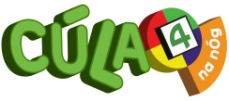 Daily from 7am-09:30 & 3-4pm with catch-up anytime on the dedicated kids player app. The Autumn season on Cúla4 na nÓg brings some new and lively characters to the screen. Weekdays from 7am -9.30 & 3-4pm and from 08:00 am on the weekends, pre-schoolers can sing, dance and play along with their favourite characters.  New additions to the Cúla4 na nÓg schedule for 2017Cat a’ Hata / The Cat in the Hat knows a lot about that)  Join the Dr. Seuss favourite ‘The Cat in the Hat’ who just happens to know a lot about everything.  He leads his neighbours Nick and Sally, the Fish, and Thing One and Thing Two on a variety of adventures in his "Thinga-ma-jigger", a Dr. Seuss contraption that can sprout wings, change size, and do just about anything else necessary to further the adventure.  This project received support from the Northern Ireland Irish Language Fund.Tractor TomSet on Springhill Farm, brave and resourceful Tractor Tom & friends have fun and adventures at both work and play.  Tractor Tom along with Rev the pick-up truck, Wheezy the combine harvester and Buzz the quad-bike are ready to help out Farmer Fi, Matt and all the animals when they’re in need of a hand.Series two of Zack & Quack will make the screen this Autumn also, a beautiful series set inside a pop-up book, the show follows the adventures of 7-year-old Zack and his best friend, Quack.  Zou our favourite black and white stripped Zebra will also return to the screen with a third series. Up to his usual pranks, Zou will provide entertainment for all.   These along with brand new episodes of Peg + Cat will ensure to provide hours of fun and entertainment.Pj Masks -who go on adventures, stop crimes, defeat villains, solve mysteries, and learn valuable lessons.Lets not forget our other favourites returning this Autumn: Wuzzywat, who knows it’s more important to ‘have a go’ and not worry about failing. Seo Linn Go Okido/ Messy Goes to Okido  - Messy finds the answers to everything a child would want to know, with his best friends Zoe and Felix. Woozle & Pip – who are best friends and live in the Magic Garden. Adventures with our old friend Dora and much more.CHRISTMAS 2017 Joining us for the Christmas Schedule, we will have a brand new series of Elmo’s World from Sesame Street. This season, everyone’s favorite furry monster stars in an all-new, updated, fun and fresh version of Elmo’s World! In each five-minute episode, lessons are taught through the lens of fun and familiar pre-school relevant topics, live action films, and interactive thinking games such as matching, sorting, and counting. Other new Sesame titles include The Furchester Hotel, a hotel run by all our favourite Sesame characters and Bert’s Great Experiments where we see Bert at work with scientific experiments.  Other new animated series to launch in the Christmas schedule include, Balloon Barnyard, all the way from Australia, following the adventures of Pip and Streak, two lovable balloon donkeys with superhero ambitions and a brand new Henson title, Dot, following the adventures of an 8-year old inquisitive tech-savvy girl who launches herself into adventures and fearlessly sets about solving problems.  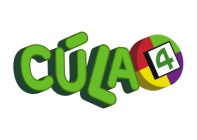 Monday – Friday 4.00- 5.30 pm   -6 – 12 year olds zoneCúla4 returns to our screens with a bang this Autumn with plenty of new shows and new characters!New animation:(Based on the popular series of books by Francesca Simon and newly translated to Irish and published in book form under the title Dónal Dána), Henry knows he is destined for stardom, he’s just not quite sure when or how! His mum and Dad love him dearly but wish he’s stop behaving like such a child. Compared to his younger brother Peter he certainly has some growing up do do! If there’s an opportunity to get out of swimming class by pretending there’s a shark in the pool, Henry will do it. The boy thinks it’s him against the rest of the world and he’ll take those odds! (A joint launch party will be hosted by Cúla4 the book publishers Cló Iar Chonnacht at Oireachtas na Samhna 2017 in Killarney).Alvinnn and the Chipmunks: This new animated series takes us on a roller coaster ride of music, laughter and stories geared to entertain the Chipmunks’ four generations of fans. Presented in CGI, the series features a new, original Chipmunk song in every episode. The series reflects the trials and tribulations of a single parent, David Seville, trying to raise hyper-active Chipmunks, his patience is often pushed to the limit with many of his sentences ending in ‘Alvinnn!!!”Fangbone: Fangbone is a nine-year-old barbarian warrior from Skullbania who has landed in Eastwood Elementary third grade class to save his native land from the vile villain, Venomous Drool. With the help of his new sidekick Bill, a lovable, normal, goofy kid, Fangbone outwits his enemies while discovering the modern world, and the realities of his own world.Dr Dimensionpants – Kyle Lipton was a normal 12-year-old kid, until a portal opened and dropped a pair of "The Dimensionpants". When he wears them, he becomes a superhero called Dr. Dimensionpants. Winston Steinburger & Sir Dudley Ding Dong- Winston Steinburger and Sir Dudley Ding Dong follows the intergalactic adventures of a young boy named Winston Steinburger and his best pal, a cat named Dudley.Returning series- Spongebob Squarepants:  Not only is he back for the season, he is back with brand new episodes.  New episodes of Camp Lakebottom, will also hit the screen as well as Angelo Rules & Officially Amazing /Dochreidte Gan Dabht, the show that brings together the funniest, most ridiculous, scariest and Amazing record attempts from around the world.Newly commissioned shows for Young People this Season include… Whiz Sa Chistin: Young people from all over the country test their skills in the kitchen by completing fun challenges and participating in cookery related quizzes.Lurgan 2K17 (10 x 12’) is a young people’s entertainment series that features new music videos of online sensation ‘TG Lurgan’ while profiling the profoundly talented students who perform in them. The series chronicles the life events that have shaped a diverse and fascination collection of young Irish people while capturing their contemporary creative expression of Irish culture through song. Lár Stáitse-(Live show from Oireachtas na Samhna 2017) The new young peoples’ programme, Lár Stáitse will feature young people nationwide as they compete in the traditional stage-based competitions at the annual Irish language cultural extravaganza, Oireachtas na Samhna in early November. The series will showcase talented youngsters performing in the main under-age junior competitions storytelling, recitations etc.       Returning favourites will include award winning series Is Eolaí Mé - a fun science series, giving an enjoyable, visual and fun outlook of the science world & our surroundings. Na Dúlradóirí - a high quality series grounded in Irish wildlife and reflects the experience of the 8 – 12 year old generation. Reversioned WAC (World Animal championships) and brand new episodes of Officially Amazing/ Dochreidte Gan Dabht! You can always find us! Online 24:7www.cula4.com is the central hub for our younger viewers. Watch your favourite shows, play Cúla4 games, win prizes and keep up to date with all things Cúla4 from here. Cúla4 VOD APP- Cúla4 launched a new VOD player in 2016, now you can watch Cúla4 anytime and anyplace! Never miss a programme again! This APP is free and available to download from the APPLE store.YouTube- Cúla4 has launched their very own YouTube channel. Here you can get a taste of Cúla4’s programming, as well as view weekly uploads based on gaming, art, muisc, sport and many more and is presented by Cúla4’s young stars.Social Media: Teachers and parents can keep up to date with Facebook (https://www.facebook.com/Cula4) and Twitter (https://twitter.com/Cula4_TG4 ) Cúla4 APPs:   There are 11 Irish language APPs now available for Cúla4 full of fun and games. To download them, search “Cúla4” or “TG4” in your store: Saol Faoi Shráid, Scéal an lae 1 &2, Culacaint 1-3, Bia Linn, Ollie an Veain Bheag Bhán, Zou, and Aimsir Cúla4.On-line games available on www.cula4.com include; Pokoyo, Ag Spraoi le Claude, Olivia, Mr Men, Dinosaur Train, Tickety Toc agus Olly an Veain Bheag Bhán mar aon le Aimsir na nÓg.Cúla4 na nÓg   Every day 7am – 9.30 am and  3-4pm Mon-Fri Online 24: Follow the link  www.cula4.com,  where you’ll find games a plenty and a link to the monthly newsletter for both young people and their parents. The Cúla4 App Player is also now available (free from iTunes) where you can watch your favourite Cúla4 programmes anywhere, anytime,YouTube- We’ve launched our very own YouTube channel where you will find a selection of Cúla4 programmes and new content every week; games, sport and lots more.Social Media Join us on Facebook (https://www.facebook.com/Cula4) and Twitter (https://twitter.com/Cula4 TG4)  aimed at parents and teachers.Apps:   We have 12 fun-packed Irish language apps now available for you to download and enjoy.  All you have to do is to search for  “Cula4” nó “TG4”  in the App Store  and you’ll find   Scéal an Lae 1 & 2, Culacaint 1-3, Ollie an Veain Bheag Bhán, Zou, Ag Spraoi le Claude , Aimsir Cúla4  and the Cúla4 App Player.We also have on-line games at  www.cula4.com including Pokoyo, Ag Spraoi le Claude, Olivia, Mr Men, Dinosaur Train, Tickety Toc  and Olly an Veain Bheag Bhán and the weather game  Aimsir na nÓg.Educational ResourceTG4 Foghlaim: http://www.tg4.ie/ga/foghlaim This is a specially developed site in which G4 offers, in association with NUIG, learning resources to assist learners of Irish and in particular those students preparing for the Leaving Certificate Oral Irish examination.On this site they will find:· Weekly updated lessons based on the topics set for the Oral exam:  · Video treatments of the syllabus poems and profiles/interviews of the poets.In addition, it also provides a link to some of the TG4 short films that may be useful for the new Irish Curriculum being set for students of the Junior Certificate.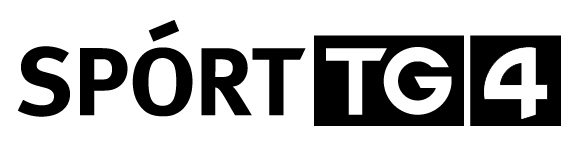 TG4 will broadcast over 35 live rugby matches from the newly revamped Guinness PRO14 tournament. The live matches will be broadcast primarily on Friday evenings and various Saturdays and Sunday afternoons. TG4’s live coverage includes the mouth-watering clash between Leinster and Munster, live from the Aviva Stadium on Saturday 7th October in the 5th Round of the tournament. TG4 will also broadcast highlights from the Guinness PRO14 on various Friday and Saturday nights.GAA Beo will provide exclusive live coverage of the Electric Ireland All-Ireland Minor Hurling and Football Championship Finals, Bord Gais Energy All-Ireland Under-21 Hurling Finals, GAA County Football & Hurling Finals and the AIB Provincial Club Championships. This includes live coverage of matches each Sunday from the beginning of October up to the beginning of December.Dublin will take on Galway while Tipperary will face Clare as the AIG Fenway Hurling Classic returns to Fenway Park on Sunday 19th November. Both hurling matches will be broadcast live on TG4 from the home of the Red Sox. It’s the second time in three years that hurling, in the “Super 11’s” format, will be played at the venue. This year’s doubleheader expands upon the memorable one-game hurling exhibition on 22nd November 2015, when Galway came from behind in an intense, hard-fought battle to register a 50-47 triumph over Dublin in the inaugural AIG Fenway Hurling Classic, which marked the first time hurling was played at the historic home of the Boston Red Sox since 1954. European Rugby Champions Cup:  TG4 provides exclusive highlights coverage on terrestrial television in Ireland of the European Champions Cup and European Challenge Cup. Viewers will get to see how the Irish Provinces fare against the best rugby teams across Europe.Peil na mBan Beo on TG4 on Sunday 24th September will see live coverage of the TG4 All-Ireland Ladies Football Finals from Croke Park.Basketball Ireland – Cispheil Beo: Live coverage of the men’s and Women’s Basketball National Cup Finals in January in association with Basketball Ireland.Hour-long highlights of all the GAA action on TG4’s weekly show GAA 2017 – Monday evenings at 8.00pm.Deferred coverage of both Senior All-Ireland Senior Hurling and Football Finals from Croke Park at 6:45pm on the day, providing viewers the opportunity to see all of the action from the two biggest games of the year.Five continuous days of live coverage from the Listowel Races – including the Kerry National on Wednesday 13th September. We are back with the Listowel Races on TG4 this coming September for the Harvest Festival and we will be live from the racecourse from Monday 11th to Friday 15th September for the 159th edition of the Listowel Races.  Prize money across the week is up by nearly €60,000 from last year and another week of brilliant racing in Co. Kerry is in store no doubt.Laochra Gael:  the ever-popular profile series that chronicles the careers of the top Gaelic games players of bygone days. This season’s new profiles include programmes on Henry Shefflin, Lar Corbett, Aisling Thompson, Mickey Harte and Graham Geraghty.TG4 will have exclusive coverage of the Volvo Ocean Race sailing event with documentaries and highlights beginning in October and continuing to the end of the race in July 2018. Since 1973, the Volvo Ocean Race has provided the ultimate test of a team and a human adventure like no other. Over four decades it has kept an almost mythical hold over some of the greatest ever sailors – and the 2017-18 edition will take the teams 45,000 nautical miles around the world, across four oceans, touching six continents and 12 landmark Host Cities.Motorsport Ireland:  Broadcast every Saturday with action and highlights from various motorsport and rallying events such as the Irish Tarmac Rally Championship, Circuit of Ireland Rally, National Forestry Rally and the Dunlop National Rally Championship.Guinness PRO14  -  Live and highlights rugby Coverage on  TG4Extensive free to view live coverage of the 2017/18 Guinness PRO14 Rugby competition each weekend.  The highly-anticipated tournament revamp follows the announcement that the Toyota Cheetahs and the Southern Kings have joined the Guinness PRO14 and that the Championship will move to a Conference format.TG4’s live coverage will kick-off on Friday 1st September with Munster v Benetton Treviso, live from Irish Independent Park in Cork.
The Guinness PRO14 Final Series will begin on the 4th May 2018 with the Quarter-Final stages and the Semi-Finals are to be played on the 18th May. The two teams who emerge from these fixtures will meet in the Gunness PRO14’s showpiece Final on Saturday 26th May 2018 at the Aviva Stadium in Dublin.
Rounds 6 and 7 of the 2017/18 season fall either side of the European window and will see big derbies for the Irish and Welsh teams, with Munster visiting Leinster in Round 6 at Dublin’s Aviva Stadium 
Similar to last season, TG4 will produce a weekly extended highlights programme each weekend with all the highlights, action and latest news from the Guinness PRO14 on various Friday and Saturday nights.Commentary will be provided by Garry Mac Donncha and pitch side analysis with Máire Treasa Ní Dhubhghaill and regular analysts including Marcus Horan, Ronan Loughney, Eoghan Ó Neachtain, John Broderick and Éamonn Molloy.The TG4 line-up of live matches & highlights is as follows:  Friday 1 September  -  Round 1		LIVE – Munster v Benetton Treviso, Live from Irish Independent Park, Cork (Kick-off: 7:35pm), coverage begins at 7:15pm.Saturday 2 September  -  Round 1	LIVE – Connacht v Glasgow Warriors, Live from the Sportsground  (Kick-off: 7:35pm), coverage begins at 7:15pm.Followed by highlights of Dragons v Leinster from Rodney Parade.Friday 8 September  -  Round 2		LIVE – Leinster v Cardiff Blues, Live from the RDS Arena  (Kick-off 7:35pm), coverage begins at 7:20pmSaturday 9 September  -  Round 2	LIVE – Munster v Toyota Cheetahs, Live from Thomond Park  (Kick-off 5:15pm), coverage begins at 5pmLIVE - Connacht v Southern Kings, Live from the Sportsground  (Kick-off: 7:35pm)Friday 15 September  -  Round 3	LIVE – Ulster v Scarlets, Live from Kingspan Stadium  (Kick-off: 7:35pm), coverage begins at 7:30pmSaturday 16 September  -  Round 3	LIVE - Southern Kings v Leinster, Live from Nelson Mandela Bay  (Kick-off: 1:15pm), coverage begins at 1:10pmLIVE - Ospreys v Munster, Live from Liberty Stadium (Kick-off: 3:15pm)Friday 22 September  -  Round 4	LIVE – Glasgow Warriors v Munster, Live from Scotstoun Stadium (Kick-off: 7:35pm), coverage begins at 7:30pmFollowed by highlights of Toyota Cheetahs v Leinster from Toyota Stadium.Saturday 23 September  -  Round 4	Highlights of Connacht v Cardiff Blues from the Sportsground (Highlights at 8:30pm) Friday 29 September  -  Round 5	LIVE – Leinster v Edinburgh, Live from the RDS Arena (Kick-off: 7:35pm), coverage begins at 7:20pm.
Followed by highlights of Scarlets v Connacht from Parc y Scarlets.Saturday 30 September  -  Round 5	Highlights of Munster v Cardiff from Thomond Park (Highlights at 8:15pm). Friday 6 October  -  Round 6		LIVE – Ulster v Connacht, Live from Kingspan Stadium (Kick-off: 7:35pm), coverage begins at 7:30pmSaturday 7 October  -  Round 6		LIVE – Leinster v Munster, Live from the Aviva Stadium (Kick-off: 2:00pm), coverage begins at 1:35pmFriday 27 October  -  Round 7		LIVE – Connacht v Mumha, Live from the Sportsground (Kick-off: 7:35pm), coverage begins at 7:20pmSaturday 28 October  -  Round 7	Highlights of Ulster v Leinster from Kingspan Stadium at 9:00pm.Friday 3 November  -  Round 8		Full deferred coverage of Glasgow Warriors v Leinster from Scotstoun Stadium (coverage begins at 9:30pm).Saturday 4 November – Round 8		LIVE - Connacht v Toyota Cheetahs, Live from the Sportsground (Kick-off: 7:35pm), coverage begins at 7:15pm.Followed by highlights of Southern Kings v Ulster from Nelson Mandela Bay.Friday 24 November  -  Round 9			LIVE – Leinster v Dragons, Live from the RDS Arena (Kick-off: 7:35pm), coverage begins at 7:20pm.Sunday 26 November  -  Round 9		Highlights of Zebre v Munster from Stadio Sergio Lanfranchi (coverage begins at 5pm).Friday 1 December  -  Round 10			LIVE – Dragons v Ulster, Live from Rodney Parade (Kick-off: 7:35pm), coverage begins at 7:30pm.Saturday 2 December  -  Round 10
LIVE - Zebre v Connacht, Live from Stadio Sergio Lanfranchi (Kick-off: 1:15pm), coverage begins at 1:10pm.LIVE – Benetton Rugby v Leinster, Live from Stadio Monigo (Kick-off: 3:30pm)Highlights of Munster v Ospreys at 11:30pm.Saturday 23 December  -  Round 11		LIVE - Connacht v Ulster, Live from the Sportsground (Kick-off: 7:35pm), coverage begins at 7:20pm.Tuesday 26 December  -  Round 11		LIVE – Munster v Leinster, Live from Thomond Park (Kick-off: 3:15pm), coverage begins at 2:45pm.EUROPEAN RUGBY CHAMPIONS CUP & CHALLENGE CUP 2017 / 2018Extended highlights on TG4 each weekend of the TournamentTG4 will provide extended highlights each weekend of the European Rugby Champions Cup and Challenge Cup. Viewers will get to see how the Irish Provinces fare against the best rugby teams across Europe.The best teams from Ireland, England, Wales, Scotland, France and Italy will battle for European glory when the 2017/18 season kicks off in October. Three-time European Cup winners Leinster Rugby will play in Pool 3 with English Premiership winners, Exeter Chiefs, Montpellier and Glasgow Warriors.In Pool 4, Munster will face Racing 92, Leicester Tigers and Castres Olympique. Ulster Rugby, who were the 1999 European Cup winners and 2012 finalists will play in the same pool with Wasps, La Rochelle and Harlequins.Connacht Rugby will play in the European Rugby Challenge Cup in Pool 5 with Brive, Oyonnax and Worcester Warriors.This will be the fourth season of the revamped European Rugby competition. The inaugural Heineken Cup competition was held in 1995-96, with the second tier competition established the following season.The European Professional Club Rugby (EPCR) was created four years ago to organise the European Rugby Champions Cup and the European Rugby Challenge Cup.2017/18 Champions Cup pools 
Pool 1: Wasps, La Rochelle, Ulster Rugby, Harlequins
Pool 2: ASM Clermont Auvergne, Saracens, Ospreys, Northampton Saints
Pool 3: Exeter Chiefs, Leinster Rugby, Montpellier, Glasgow Warriors
Pool 4: Munster Rugby, Racing 92, Leicester Tigers, Castres Olympique
Pool 5: Scarlets, RC Toulon, Bath Rugby, Benetton Rugby

2017/18 Challenge Cup pools 
Pool 1: Newcastle Falcons, Newport Gwent Dragons, Bordeaux-Bègles, Enisei-STM
Pool 2: Cardiff Blues, Sale Sharks, Lyon, Toulouse
Pool 3: Gloucester Rugby, Pau, Zebre Rugby, Agen
Pool 4: Stade Français Paris, Edinburgh Rugby, London Irish, Krasny Yar
Pool 5: Brive, Connacht Rugby, Worcester Warriors, Oyonnax


EPCR key dates - 2017/18 season
Round 1: 12/13/14/15 October
Round 2: 19/20/21/22 October
Round 3: 7/8/9/10 December
Round 4: 14/15/16/17 December
Round 5: 11/12/13/14 January 2018
Round 6: 18/19/20/21 January 2018
Quarter-finals: 29/30/31 March - 1 April 2018
Semi-finals: 20/21/22 April 2018

Bilbao Finals 2018
Challenge Cup final: Friday 11 May, San Mamés Stadium
Champions Cup final: Saturday 12 May, San Mamés StadiumGAA BEOExclusive live GAA coverage from a top Sunday afternoon fixture in the AIB Club Championships and various County Finals from around the country as well as full deferred coverage from a second match. Micheál Ó Domhnaill introduces the action from the side-line with match commentary by Brian Tyers and Mac Dara Mac Donncha who are joined each week by top analysts.GAA coverage on TG4 comprises live match coverage, highlights, features, documentary and archive-based programming. The relationship between TG4 and the GAA has, from the outset, been a close one, given the many areas of mutual interest. In addition to match coverage, TG4 has also provided a range of news, features and documentary material on the GAA.This Autumn will see TG4 provide exclusive live tv coverage of the All-Ireland Minor and Under-21 Hurling Finals, the TG4 Ladies Gaelic Football Finals, County Football & Hurling Finals as well as tracking the AIB Provincial Club Championships.
Saturday 2 September 2017
TG4 All-Ireland Ladies Gaelic Football Semi Finals:TG4’s live coverage begins at 2:45pm with live coverage of the TG4 All-Ireland Ladies Football Semi-Finals - Intermediate semi-final and senior semi-final, presented by Gráinne McElwain, as we find out which teams can make it all the way and appear in the TG4 All-Ireland Finals in Croke Park on the last Sunday in September.
Sunday 3 September 12.45pm   Live and exclusive TV coverage of Galway v Cork in the Electric Ireland All-Ireland Minor Hurling Final from Croke Park.6:45pm   Full deferred coverage of Galway v Waterford in the All-Ireland Senior Hurling Final from Croke Park, commentary by Garry Mac Donncha.Saturday 9 September1:00pm   Live coverage of the Bord Gáis Energy All-Ireland Under-21 Hurling Finals.Sunday 17 September 12:45pm   Live and exclusive TV coverage of the Electric Ireland All-Ireland Minor Football Final from Croke Park.7:15pm     Full deferred coverage of the  All-Ireland Senior Football Final from Croke Park with commentary by Garry Mac Donncha.Sunday 24 September11.40am  Live coverage of the TG4 All-Ireland Ladies Football Finals from Croke Park, a triple header of matches– All Ireland Junior Final (11.45am), Intermediate Final (1.45pm) and Senior Final (4pm).  Presented by Gráinne McElwain.Sunday 1st, 8th, 15th, 22nd October at 2pm on TG4
Live coverage of various County Hurling and Football Finals.
Every Sunday from the 29th October to Sunday 3rd December at  2 pm
Live & deferred coverage from the AIB Club Provincial Hurling & Football Championship.GAA 2017
Another season of the popular staple in the TG4 schedule,  Monday night’s hour long highlights of all the Gaelic games action, Mondays, 8.00pm.Laochra Gael                                                                                                     The fifteenth season the popular documentary profile series on Gaelic games legends.  Each edition recalls a former player who made a big impact on his/her chosen sport and includes archive footage, interviews and features. Contributors include players, managers, commentators and analysts.The new season’s profiles will include Henry Shefflin, Lar Corbett, Aisling Thompson, Mickey Harte and Graham Geraghty.Listowel Racing Festival 2017Not just a sporting occasion, the annual Listowel Races is a social event that is always well attended, not only by people from all over Ireland but also by the Irish living abroad. Live coverage of the famous Kerry racing festival is now a staple of the TG4 Autumn schedule.  This year’s live coverage of the festival runs from Monday 11th to Friday 15th September, five days of racing coverage.We are back with the Listowel Races on TG4 this coming September for the Harvest Festival.  We will be live from the racecourse from Monday the 11th to Friday the 15th of September for the 159th edition of the Listowel Races.  Prize money across the week is up by nearly €60,000 from last year and another week of brilliant racing in Co. Kerry is in store no doubt.Last year was a great year at the festival with good weather and record numbers through the turnstiles.  Across the week there were over 92,000 people through the gates at the venue and on the Friday, Ladies Day, there was a massive crowd of 29,298 people that were there to enjoy the racing and the style in some beautiful Autumn sunshine.  This year Daithí Ó Sé and Maura Derrane will be there on site judging for the Best Dressed Lady competition and with the winner claiming €3,000 cash and also the use of a Honda Jazz car for a year, the competition is sure to be fierce again for the top prize.The big race of the week, The Guinness Kerry National, was won last year by the Gordon Elliot trained ‘Wrath of Titans’ which was ridden by Lisa O’Neill for her finest hour in the saddle. This year the programme will be hosted again by Seán Bán Breathnach with Mánus Ó Conghaile.  Race commentary comes from Mícheál Ó Sé and around the parade ring we will have Mick Ó hUallacháin who this year is joined by new girl Síle Ní Dheargáin.Cispheil Beo - Basketball Ireland Live coverage of the Basketball Ireland Men’s and Women’s National Cup Finals from the National Basketball Arena in Tallaght – January 2018.Volvo Ocean RaceTG4 will have provide  exclusive coverage of the Volvo Ocean Race sailing event with documentaries and highlights beginning in October and continuing to the end of the race in July 2018. Since 1973, the Volvo Ocean Race has provided the ultimate test of a team and a human adventure like no other.  The 2017-18 marathon will take the teams 45,000 nautical miles around the world, across four oceans, touching six continents and 12 landmark host cities, setting out from  the home port of Alicante on October 22.On the Limit Sports  (Motorsport Ireland)     Saturday morningsHighlights from various motorsport and rallying events such as the Irish Tarmac Rally Championship, Circuit of Ireland Rally, National Forestry Rally and the Dunlop National Rally Championship.